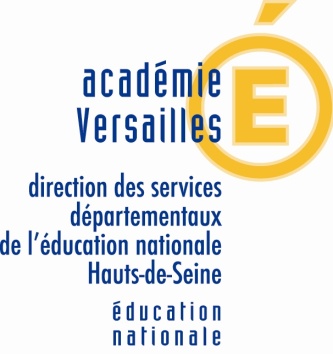 Ecole Maternelle MM BOKANOWSKI20 rue Georges Guynemer			        A l’attention de :92600 ASNIERES SUR SEINETél. : 01 41 11 17 39Madame l’Inspectrice de l’Education NationaleMadame Josiane FISHER, Maire AdjointMadame PETRACHE, DDENMonsieur RANDRIANTSEHENO, Directeur du Centre de loisirsMesdames et Monsieur les représentants de parents d’élèvesMesdames les enseignantesJe vous invite à assister au Conseil d’Ecole qui aura lieu leJeudi 09 novembre de 18h00 à 20h00dans le réfectoire de l’écoleOrdre du Jour :Rappel des attributions du Conseil d’Ecole et des modalités de voteRésultats des élections de parents d’élèvesBilan de la rentrée et structure de l’écolePrésentation des activités du centre de loisirsPrésentation des partenaires de l’école Modifications du règlement intérieur et voteTravaux demandés pour 2018Point sur  la coopérative de l’école Les projets et sorties pour le début d’annéeQuestions des parents :Qu’en est il de la consultation des parents concernant le retour à la semaine de 4 jours ou non ?Est il possible de déplacer le panneau exterieur du Centre de loisirs sur la partie de la grille qui ne s’ouvre pas ?Concernant la pause méridienne, les animateurs  pour les enfants en situation de handicap sont ils arrivés ?Quelles sont les normes de sécurité par rapport aux escaliers pour des enfants de 3 ans (une seule personne pour les faire descendre, les faire manger, les coucher)									   La Directrice									Claire CONDETTE